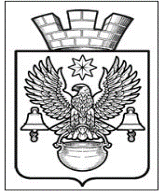 ПОСТАНОВЛЕНИЕАДМИНИСТРАЦИИКОТЕЛЬНИКОВСКОГО ГОРОДСКОГО ПОСЕЛЕНИЯКОТЕЛЬНИКОВСКОГО МУНИЦИПАЛЬНОГО   РАЙОНАВОЛГОГРАДСКОЙ ОБЛАСТИОт           12.02.2018                                                          № 106О разрешении на отклонение                                                                                                                                                от предельных параметров                                                                                                                                  разрешенного строительства                                                                                                                                                на земельном участке	На основании  заявления от 11.01.2018г. вх. №26-ог Зимина Дмитрия Павловича, Зиминой Маргариты Владимировны, действующей от себя лично и в интересах своих несовершеннолетних детей: Зимина Артема Дмитриевича, Зиминой Евы Дмитриевны   об отклонении от  предельных параметров разрешенного строительства на земельном участке площадью 308  кв.м., с кадастровым номером 34:13:130024:142, расположенном по адресу: Волгоградская область, Котельниковский район, г. Котельниково, ул. Садовая, 13, материалов о результатах проведения публичных слушаний, проведенных 09.02.2018г., руководствуясь ст. 28 Федерального закона от 06. 10. . № 131-ФЗ «Об общих принципах организации местного самоуправления в Российской Федерации», Положением «О порядке организации и проведения публичных слушаний в Котельниковском городском поселении Котельниковского муниципального района Волгоградской области», утвержденным решением Совета народных депутатов Котельниковского городского поселения от 24.02.2011г. №81/373, Правилами землепользования и застройки Котельниковского городского поселения, утвержденными решением Совета народных депутатов Котельниковского городского поселения от 15.11.2009г. №41/232, Уставом Котельниковского городского поселения, администрация Котельниковского городского поселенияПОСТАНОВЛЯЕТ:Разрешить отклонение от  предельных параметров разрешенного строительства на земельном участке площадью 308 кв. м, с кадастровым номером 34:13:130024:142, расположенном по адресу: Волгоградская область, Котельниковский район,                            г. Котельниково, ул. Садовая, 13: Минимальная площадь земельного участка  300 кв.м.; - максимальная площадь - земельного участка – 1500 кв.м;  -минимальная ширина земельного участка вдоль фронта улицы-10м;  -минимальный отступ зданий, строений, сооружений от передней границы земельного участка- 0 м.; - минимальный отступ зданий, строений, сооружений от боковой (западной) границы земельного участка-1.1 м.;-минимальный отступ зданий, строений, сооружений от боковой (восточной) границы земельного участка- 3.0м.;  -минимальный отступ зданий, строений, сооружений от задней границы земельного участка- 3.0 м.;  - предельная высота зданий, строений, сооружений -12 м; -максимальный процент застройки в границах земельного участка- 60 %.Настоящее постановление обнародовать и разместить на официальном сайте администрации Котельниковского городского поселения.                                                                                                                                                                                                                                                                                                                                                                                                                                                                                                                                                                                                                                                                                                                                                                                                                  Настоящее постановление вступает в силу с момента его подписания.                                                                  Глава  Котельниковского                                                                                                                 городского поселения                                                                                   А. Л. Федоров